                                                            Аннотация к рабочей программе по русскому языкуРабочая программа по русскому языку составлена  на основе требований Федерального государственного образовательного стандарта начального общего образования (приказы Министерства образования  и науки Российской Федерации от 06.10.2009 №373), Федерального закона РФ от 29 декабря 2012  №273-фз «Об образовании в Российской Федерации»; примерной программы по учебному предмету «Русский язык», учебник «Русский язык»В.Г. Горецкий для 3 класс  четырёхлетней начальной школы.  Москва «Просвещение». Год издания 2021.Целями изучения предмета «Русский язык» в начальной школе являются:- ознакомление учащихся с основными положениями науки о языке и формирование на этой основе знаково-символического восприятия и логического мышления учащихся; - формирование коммуникативной компетенции учащихся: развитие устной и письменной речи, монологической и диалогической речи, а также навыков грамотного, безошибочного письма как показателя общей культуры человека.Задачи, решение которых обеспечит достижение основных целей изучения предмета:- развитие речи, мышления, воображения школьников, умения выбирать средства языка в соответствии с целями, задачами и условиями общения; - формирование у младших школьников первоначальных представлений о системе и структуре русского языка: лексике, фонетике, графике, орфоэпии, морфемики (состав слова), морфологии и синтаксисе;- формирование навыков культуры речи во всех её проявлениях, умений правильно писать и читать, участвовать в диалоге, составлять несложные устные монологические высказывания и письменные тексты;-воспитание позитивного эмоционально-ценностного отношения к русскому языку, чувства сопричастности к сохранению его уникальности и чистоты; пробуждение познавательного интереса к языку, стремления совершенствовать свою речь.Программа направлена на реализацию средствами предмета «Русский язык» основных задач образовательной области «Филология».На основе  учебного плана МКОУ «Круглянская СОШ» на  изучение русского языка в 3 классе отводится по 170 ч. (5 ч в неделю, 34 учебные недели):   Рабочая программа включает в себя:1. Пояснительная записка2. Общая характеристика учебного предмета3. Место учебного предмета в учебном плане ОУ          4. Личностные, метапредметные и предметные результаты освоения предмета5. Содержание учебного предмета6. Учебно-тематический план7. Календарно-тематическое планирование8. Планируемые результаты изучения предмета9. Учебно-методическое и материально-техническое обеспечение образовательного процесса 10. Список литературы11. Основные условия реализации программы (требования к оснащению образовательного процесса)                                   Аннотация к рабочей программе по литературному чтениюРабочая программа по литературному чтению составлена в соответствии с требованиями Федерального государственного образовательного стандарта начального общего образования (приказ Министерства образования  и науки Российской Федерации от 06.10.2009 №373);Федерального закона РФ от 29 декабря 2012  №273-фз «Об образовании в Российской Федерации»;  примерной программы по учебному  предмету «Литературное чтение».  Реализация данной программы предусмотрена на  основе системы учебников «Школа России»:В.П.Канакина., В.Г. Горецкий учебник «Литературное чтение» для 3 класса четырёхлетней начальной школы. Москва. «Просвещение». Год издания  2022. Курс литературного чтения направлен на достижение следующих целей:- овладение осознанным, правильным, беглым и выразительным чтением как базовым навыком в системе образования младших школьников;- совершенствование всех видов речевой деятельности, обеспечивающих умение работать с разными видами текстов; развитие интереса к чтению и книге;- формирование читательского кругозора и приобретение опыта в выборе книг и самостоятельной читательской деятельности;                                                                                                                         - формирование нравственных представлений о добре, дружбе, правде и ответственности; воспитание интереса и уважения к отечественной культуре и культуре народов многонациональной России и других стран;  - формирование читательской компетентности, осознания себя как грамотного читателя, способного к использованию читательской деятельности как средство самообразования.   Изучение предмета «Литературное чтение» решает множество важнейших задач:-освоение общекультурных навыков чтения и понимание текста, воспитание интереса к чтению и  книге; -овладение речевой, письменной и коммуникативной культурой;-воспитание эстетического отношения к действительности, отраженной в художественной литературе;-формирование нравственных ценностей и эстетического вкуса младшего школьника; понимание духовной сущности произведений-развивать у детей способность полноценно воспринимать художественное произведение, сопереживать героям, эмоционально откликаться на прочитанное;-учить детей чувствовать и понимать образный язык художественного произведения, выразительные средства, создающие художественный образ, развивать образное мышление учащихся;-формировать умение воссоздавать художественные образы литературного произведения, развивать творческое и воссоздающее воображение учащихся, и особенно ассоциативное мышление;-развивать поэтический слух детей, накапливать эстетический опыт слушания произведений изящной словесности, воспитывать художественный вкус;-формировать эстетическое отношение ребенка к жизни, приобщая его к классике художественной литературы;-обеспечивать достаточно глубокое понимание содержания произведений различного уровня сложности;-расширять кругозор детей через чтение книг различных жанров, разнообразных по содержанию и тематике, обогащать нравственно-эстетический и познавательный опыт ребенка;-обеспечивать развитие речи школьников и активно формировать навык чтения и речевые умения;-работать с различными типами текстов;-создавать условия для формирования потребности в самостоятельном чтении художественных произведений, формировать «читательскую самостоятельность.Согласно  учебному плану МКОУ «Круглянская СОШ» на изучение предмета «Литературное чтение» в 3 классе выделяется 136 часов (4 часа в неделю)Рабочая программа включает в себя:1. Пояснительная записка2. Общая характеристика учебного предмета3. Место учебного предмета в учебном плане ОУ          4. Личностные, метапредметные и предметные результаты освоения предмета5. Содержание учебного предмета6. Учебно-тематический план7. Календарно-тематическое планирование8. Планируемые результаты изучения предмета9. Учебно-методическое и материально-техническое обеспечение образовательного процесса 10. Список литературы11. Основные условия реализации программы (требования к оснащению образовательного процесса)                                                   Аннотация к рабочей программе по математикеРабочая программа по математике составлена в соответствии с требованиями Федерального государственного образовательного стандарта начального общего образования (приказы Министерства образования  и науки Российской Федерации от 06.10.2009 №373, внесены изменения с учётом  приказов Минобрнауки России от 26.11.2010 № 1241, от 22.09.2011 № 2357); Федерального закона РФ от 29 декабря 2012  №273-фз «Об образовании в Российской Федерации». Реализация данной программы предусмотрена на  основе системы учебников «Школа России»: М.И. Моро, Ю.М. Колягина, М.А.Бантова, Г.В.Бельтюкова, С.И.Волкова  учебник «Математика» для 3 класса четырёхлетней начальной школы. Москва «Просвещение».Год издания  2021 .  Изучение математики на ступени начального общего образования направлено на достижение следующих целей: - развитие образного и логического мышления, воображения;- формирование предметных умений и навыков, необходимых для успешного решения учебных и практических задач, продолжения образования;
- освоение начальных математических знаний, формирование первоначальных представлений о математике;
- развитие интереса к математике, стремления использовать математические знания в повседневной жизни.  Программа определяет ряд задач, решение которых направлено на достижение основных целей начального математического образования:— формирование элементов самостоятельной интеллектуальной деятельности на основе овладения несложными математическими методами     познания окружающего мира (умения устанавливать, описывать, моделировать и объяснять количественные и пространственные отношения); - развитие основ логического, знаково-символического и алгоритмического мышления; - развитие пространственного воображения;- развитие математической речи;-формирование системы начальных математических знаний и умений их применять для решения учебно-познавательных и практических задач;-формирование умения вести поиск информации и работать с ней;-обеспечение первоначальных представлений о компьютерной грамотности;- развитие познавательных способностей;-воспитание стремления к расширению математических знаний;-формирование критичности мышления;- развитие умений аргументированно обосновывать и отстаивать высказанное суждение, оценивать и принимать суждения других.В соответствии с учебным планом МКОУ «Круглянская СОШ»   на изучение математики в 3 классе начальной школы отводится 136 ч (4 ч в неделю34 учебные недели).Рабочая программа включает в себя:1. Пояснительная записка2. Общая характеристика учебного предмета3. Место учебного предмета в учебном плане ОУ          4. Личностные, метапредметные и предметные результаты освоения предмета5. Содержание учебного предмета6. Учебно-тематический план7. Календарно-тематическое планирование8. Планируемые результаты изучения предмета9. Учебно-методическое и материально-техническое обеспечение образовательного процесса 10. Список литературы11. Основные условия реализации программы (требования к оснащению образовательного процесса)                                              Аннотация к рабочей программе по предмету «Окружающий мир»Рабочая программа по окружающему миру составлена в соответствии с требованиями Федерального государственного образовательного стандарта начального общего образования (приказы Министерства образования  и науки Российской Федерации от 06.10.2009 №373),  Федерального закона РФ от 29 декабря 2012  №273-фз «Об образовании в Российской Федерации»; примерной программы по учебному  предмету «Окружающий мир», учебника «Окружающий мир» для 3 класса четырёхлетней начальной школы под ред. Плешакова А.А. Москва «Просвещение» Год издания 2022.Изучение предмета  «Окружающий мир» в начальной школе направлено на достижение следующих целей: -формирование целостной картины мира и осознание места в нём человека на основе единства рационально-научного познания и эмоционально-ценностного осмысления ребёнком личного опыта общения с людьми и природой; - духовно-нравственное развитие и воспитание личности гражданина России в условиях культурного и конфессионального многообразия российского общества. Основными задачами реализации содержания курса являются: -формирование уважительного отношения к семье, населённому пункту, региону, в котором проживают дети, к России, её природе и культуре, истории и современной жизни; - осознание ребёнком ценности, целостности и многообразия окружающего мира, своего места в нём; - формирование модели безопасного поведения в условиях повседневной жизни и в различных опасных и чрезвычайных ситуациях; - формирование психологической культуры и компетенции для обеспечения эффективного и безопасного взаимодействия в социуме. - формирование предметных и универсальных способов действий, обеспечивающих возможность продолжения образования в основной школе В соответствии с учебным планом МКОУ «Круглянская СОШ» на изучение предмета «Окружающий мир» в 3классе отводится 68 часов, (2 ч в неделю , 34 учебные недели).  Рабочая программа включает в себя:1. Пояснительная записка2. Общая характеристика учебного предмета3. Место учебного предмета в учебном плане ОУ          4. Личностные, метапредметные и предметные результаты освоения предмета5. Содержание учебного предмета6. Учебно-тематический план7. Календарно-тематическое планирование8. Планируемые результаты изучения предмета9. Учебно-методическое и материально-техническое обеспечение образовательного процесса 10. Список литературы11. Основные условия реализации программы (требования к оснащению образовательного процесса.                                                         Аннотация к рабочей программе по предмету «Музыка»Рабочая учебная программа по музыке для 3-го класса разработана на основе примерной программы начального общего образования и программы «Музыка 1-4 классы», авторов: Е.Д.Критской, Г.П.Сергеевой, Т. С. Шмагина, М., Просвещение, 2010. Данная программа имеет гриф «Рекомендовано Министерством образования и науки Российской Федерации».	  Рабочая программа ориентирована на использование учебно-методического комплекта:- Критская Е.Д., Сергеева Г.П., Шмагина Т.С. «Музыка.3 класс»: Учебник для учащихся 3 класса.Рабочая программа рассчитана на 34 ч. в год: 1 час в неделю.Цели  и задачи: -формирование основ музыкальной культуры через эмоциональное, активное восприятие музыки;-воспитание интереса и любви к музыкальному искусству, художественного вкуса, нравственных и эстетических чувств: любви к ближнему, к своему народу, к Родине, уважения к истории, традициям, музыкальной культуре разных народов мира;- освоение музыкальных произведений и первоначальных знаний о музыке;-развитие интереса к музыке и музыкальной деятельности, образного и ассоциативного мышления и воображения, музыкальной памяти и слуха, певческого голоса, учебно-творческих способностей в различных видах музыкальной деятельности;-овладение практическими умениями и навыками в учебно-творческой деятельности: пении, слушании музыки, игре на элементарных музыкальных инструментах, музыкально-пластическом движении и импровизации.Рабочая программа включает в себя:1. Пояснительная записка2. Общая характеристика учебного предмета3. Место учебного предмета в учебном плане ОУ          4. Личностные, метапредметные и предметные результаты освоения предмета5. Содержание учебного предмета6. Учебно-тематический план7. Календарно-тематическое планирование8. Планируемые результаты изучения предмета9. Учебно-методическое и материально-техническое обеспечение образовательного процесса 10. Список литературы11. Основные условия реализации программы (требования к оснащению образовательного процесса.                                            Аннотация к рабочей программе по предмету «Изобразительное искусство»  Рабочая программа по изобразительному искусству составлена в соответствии с требованиями Федерального государственного образовательного стандарта начального общего образования (приказы Министерства образования  и науки Российской Федерации от 06.10.2009 №373), Федерального закона РФ от 29 декабря 2012  №273-фз «Об образовании в Российской Федерации»; примерной программы по учебному предмету «Изобразительное искусство и художественный труд», учебник «Изобразительное искусство » Л.А. Неменская  для 1-4 класса четырёхлетней начальной школы.Цель учебного предмета «Изобразительное искусство» в общеобразовательной школе:-формирование художественной культуры учащихся как неотъемлемой части культуры духовной, т. е. культуры мироотношений, выработанных поколениями;-воспитание эстетических чувств, интереса к изобразительному искусству; -обогащение нравственного опыта, представлений о добре и зле, воспитание нравственных чувств, уважение к культуре других стран;-желание  и умение подходить к любой деятельности творчески, способность к восприятию искусства и окружающего мира, умений и навыков сотрудничества в художественной деятельности;-освоение первоначальных знаний о пластических искусствах: изобразительных, декоративно-прикладных, архитектуре и дизайну, их роли в жизни человека и общества;-овладение элементарной художественной грамотой, формирование художественного кругозора, совершенствование эстетического вкуса, воображения.Перечисленные цели реализуются в конкретных задачах обучения:-совершенствование эмоционально-образного восприятия произведений искусства и окружающего мира;-развитие способности видеть проявления художественной культуры в реальной жизни;- формирование навыков работы с различными художественными материалами.В   учебном плане МКОУ «Круглянская СОШ» на изучение предмета «Изобразительное искусство отводится  34 ч в год (1 ч в  неделю). Рабочая программа включает в себя:1. Пояснительная записка2. Общая характеристика учебного предмета3. Место учебного предмета в учебном плане ОУ          4. Личностные, метапредметные и предметные результаты освоения предмета5. Содержание учебного предмета6. Учебно-тематический план7. Календарно-тематическое планирование8. Планируемые результаты изучения предмета9. Учебно-методическое и материально-техническое обеспечение образовательного процесса 10. Список литературы11. Основные условия реализации программы (требования к оснащению образовательного процесса.                                             Аннотация к рабочей программе по предмету «Технология»     Рабочая программа по технологии составлена в соответствии с требованиями Федерального государственного образовательного стандарта начального общего образования (приказы Министерства образования  и науки Российской Федерации от 06.10.2009 №373, внесены изменения с учётом  приказов Минобрнауки России от 26.11.2010 № 1241, от 22.09.2011 № 2357); Федерального закона РФ от 29 декабря 2012  №273-фз «Об образовании в Российской Федерации»; в соответствии с «Примерными программами», Концепцией духовно-нравственного развития и воспитания, «Планируемыми результатами начального общего образования» ООП НОО и учебным планом МКОУ «Круглянская СОШ».Изучение технологии на ступени начального общего образования направлено на достижение следующих целей: -овладение начальными трудовыми умениями и навыками, опытом практической деятельности по созданию объектов труда, полезных для человека и общества;-способами планирования и организации трудовой деятельности, объективной оценки своей работы;-умениями использовать компьютерную технику для работы с информацией в учебной деятельности и повседневной жизни;- развитие сенсорики, мелкой моторики рук, пространственного воображения, технического и логического мышления, глазомера;
-освоение знаний о роли трудовой деятельности человека в преобразовании окружающего мира; -формирование первоначальных представлений о мире профессий;-воспитание трудолюбия, уважительного отношения к людям и результатам их труда, интереса к информационной и коммуникационной деятельности;-практическое применение правил сотрудничества в коллективной деятельности.                                                           Основные задачи курса: -духовно-нравственное развитие учащихся; освоение нравственно-этического и социально-исторического опыта человечества, отражённого в материальной культуре; развитие эмоционально-ценностного отношения к социальному миру и миру природы через формирование позитивного отношения к труду и людям труда; знакомство с современными профессиями; -формирование идентичности гражданина России в поликультурном многонациональном обществе на основе знакомства с ремёслами народов  России; -развитие способности к равноправному сотрудничеству на основе уважения личности другого человека; воспитание толерантности к мнениям и позиции других;  -формирование целостной картины мира (образа мира) на основе по знания мира через осмысление духовно-психологического содержания предметного мира и его единства с миром природы, на основе освоения трудовых умений и навыков, осмысления технологии процесса изготовления изделий в проектной деятельности; -развитие познавательных мотивов, интересов, инициативности, любознательности на основе связи трудового и технологического образования с жизненным опытом и системой ценностей ребёнка, а также на основе мотивации успеха, готовности к действиям в новых условиях и нестандартных ситуациях; -формирование на основе овладения культурой проектной деятельности:  На изучение технологии в 3 классе отводится 34 часа( 1 час в неделю в неделю) Рабочая программа включает в себя:1. Пояснительная записка2. Общая характеристика учебного предмета3. Место учебного предмета в учебном плане ОУ          4. Личностные, метапредметные и предметные результаты освоения предмета5. Содержание учебного предмета6. Учебно-тематический план7. Календарно-тематическое планирование8. Планируемые результаты изучения предмета9. Учебно-методическое и материально-техническое обеспечение образовательного процесса 10. Список литературы11. Основные условия реализации программы (требования к оснащению образовательного процесса.                              Аннотация к рабочей программе по предмету «Физическая культура» Рабочая программа по физической культуре составлена в соответствии с требованиями Федерального закона РФ  «Об образовании в Российской Федерации»; Федерального государственного образовательного стандарта начального общего образования; на основе «Федеральной комплексной программы физического воспитания» под редакцией доктора педагогических наук В.И. Ляха и канд. пед. наук А.А. Зданевича  в соответствии с Федеральным государственным образовательным стандартом общего начального образования, Примерной программы по физической культуре в рамках проекта «Разработка, апробация и внедрение Федеральных государственных стандартов общего образования , реализуемого Российской академией образования по заказу Министерства образования и науки Российской Федерации и Федерального агентства по образованию (руководители проекта А.М. Кондаков, Л.П. Кезина).Цель программы - формирование у учащихся начальной школы основ здорового образа жизни, развитие творческой самостоятельности посредством освоения двигательной деятельности.                             Реализация данной цели связана с решением следующих образовательных задач:-укрепление здоровья школьников посредством развития физических качеств и повышения функциональных возможностей жизнеобеспечивающих систем организма;-совершенствование жизненно важных навыков и умений посредством обучения подвижным играм, физическим упражнениям и техническим действиям из базовых видов спорта;-формирование общих представлений о физической культуре, ее значении в жизни человека, роли в укреплении здоровья, физическом развитии и физической подготовленности; -развитие интереса к самостоятельным занятиям физическими упражнениями, подвижным играм, формам активного отдыха и досуга;-обучение простейшим способам контроля за физической нагрузкой, отдельными показателями физического развития и физической подготовленности.-формирование навыка систематического наблюдения за своим физическим состоянием, величиной физических нагрузок, данных мониторинга здоровья (рост, масса тела и др.), показателей развития основных физических качеств (силы, быстроты, выносливости, координации, гибкости), в том числе подготовка к выполнению нормативов Всероссийского физкультурно-спортивного комплекса "Готов к труду и обороне" (ГТО)В учебном плане МКОУ «Круглянская СОШ» на изучение физической культуры в 3 классе выделяется 34 часа(1 час в неделю). Рабочая программа включает в себя:1. Пояснительная записка2. Общая характеристика учебного предмета3. Место учебного предмета в учебном плане ОУ          4. Личностные, метапредметные и предметные результаты освоения предмета5. Содержание учебного предмета6. Учебно-тематический план7. Календарно-тематическое планирование8. Планируемые результаты изучения предмета9. Учебно-методическое и материально-техническое обеспечение образовательного процесса 10. Список литературы11. Основные условия реализации программы (требования к оснащению образовательного процесса                                                 Аннотация к рабочей программе по предмету «Музыка»Рабочая программа по музыке составлена в соответствии с требованиями Федерального государственного образовательного стандарта начального общего образования (приказы Министерства образования  и науки Российской Федерации от 06.10.2009 №373), Федерального закона РФ от 29 декабря 2012  №273-фз «Об образовании в Российской Федерации»; примерной программы по учебному предмету «Музыка», учебным планом МКОУ «Круглянская СОШ», учебников «Музыка» Е.Д.Критская, Г.П. Сергеева, Т.С. Шмагина для 1,2, 3, 4 кл. четырёхлетней начальной школы Предмет музыка в начальной школе  имеет цель: формирование фундамента музыкальной культуры учащихся как части их общей и духовной культуры. Задачи:- формирование основ музыкальной культуры;-развитие интереса к музыке и музыкальным занятиям; музыкального слуха, чувства ритма, дикции, певческого голоса, музыкальной памяти, образного и ассоциативного мышления, воображения; учебно-творческих способностей в различных видах музыкальной деятельности;-освоение музыкальных произведений и знаний о музыке;- овладение практическими умениями и навыками в учебно-творческой деятельности: пении, слушании музыки, игре на музыкальных инструментах, музыкально-пластическом движении и импровизации;-воспитание музыкального вкуса; нравственных и эстетических чувств: любви к ближнему, к своему народу, к Родине; уважения к истории, традициям, музыкальной культуре разных стран мира; эмоционально-ценностного отношения к искусству.колы.Согласно базисному плану образовательных учреждений РФ всего на изучение музыки в 3 классе отводится 34ч (1 час в неделю)Рабочая программа включает в себя:1. Пояснительная записка2. Общая характеристика учебного предмета3. Место учебного предмета в учебном плане ОУ          4. Личностные, метапредметные и предметные результаты освоения предмета5. Содержание учебного предмета6. Учебно-тематический план7. Календарно-тематическое планирование8. Планируемые результаты изучения предмета9. Учебно-методическое и материально-техническое обеспечение образовательного процесса 10. Список литературы11. Основные условия реализации программы (требования к оснащению образовательного процесса                                  Аннотация к рабочей программе по предмету «Литературное чтение на родном (русском) языку»Рабочая программа по учебному предмету «Литературное чтение на родном языке» разработана на основе -Федерального Закона от 29.12.2012 № 273-ФЗ «Об образовании в Российской Федерации» (в редакции Федерального закона от 03.08.2018 № 317- ФЗ «О внесении изменений в статьи 11 и 14 Федерального закона "Об образовании в Российской Федерации»): часть 5.1 статьи 11. «Федеральные государственные образовательные стандарты и федеральные государственные требования. Образовательные стандарты»; части 4 и 6 статьи 14. «Язык образования»; -Приказа Минобрнауки России от 06.10.2009 № 373 «Об утверждении федерального государственного образовательного стандарта начального общего образования» с изменениями и дополнениями от 31.12.2015 № 1576 (п.п. 12.1., 12.2; п. 19.3);-Письма Минобрнауки России от 09.10.2017 № ТС-945/08 «О реализации прав граждан на получение Образовании   я на родном языке»;-Письма Федеральной службы по надзору в сфере образования и науки от 20 июня 2018 г. № 05-192 «О вопросах изучения родных языков из числа языков народов РФ»; Предмет «Литературное чтение на родном языке» изучается в в 3 классе- 17 ч (0,5 часа в неделю, 34 учебные недели).     Рабочая программа включает в себя:1. Пояснительная записка2. Общая характеристика учебного предмета3. Место учебного предмета в учебном плане ОУ          4. Личностные, метапредметные и предметные результаты освоения предмета5. Содержание учебного предмета6. Учебно-тематический план7. Календарно-тематическое планирование8. Планируемые результаты изучения предмета9. Учебно-методическое и материально-техническое обеспечение образовательного процесса 10. Список литературы11. Основные условия реализации программы (требования к оснащению образовательного процесса                                  Аннотация к адаптированной рабочей программе учебного  предмета «Русский язык »Адаптированная рабочая программа по русскому языку для детей с легкой умственной отсталостью составлена на основе следующих нормативных актов:-Приказ Министерства образования и науки Российской Федерации от 19.12.2014 № 1599 «Об утверждении федерального государтвеннного образовательного стандарта образования обучающихся с умственной отсталостью (интеллектуальными нарушениями)»-Постановление об утверждении СанПин 2.4.2.3286-15 «Санитарно-эпидемиологические требования к условиям и организации обучения и воспитания в организациях, осуществляющих образовательную деятельность по адаптированным основным общеобразовательным программам». Утвержден постановлением Главного государственного санитарного врача Российской Федерации от 10 июля 2015 г. №26.УчебникЭ. В. Якубовской, Я. В. Коршунова «Русский язык» для 3 класса специальных (коррекционных) общеобразовательных учреждений. (М., «Просвещение», 2019г).Цель предмета - формирование у учащихся коммуникативно-речевых умений, владение которыми в дальнейшем поможет выпускникам специальных (коррекционных) учреждений максимально реализоваться в самостоятельной жизни, занять адекватное социальное положение в обществе.Задачи предмета:- формирование у учащихся интереса к языку и первоначальные языковые обобщения, развитие умения пользоваться речью как средством общения, обеспечивая для реализации этой задачи чёткость произносительных навыков, необходимый словарь, точность в построении предложения, связность устного высказывания;- знакомство детей со связной письменной речью как видом общения;- обучение грамотному и аккуратному письму;- формирование у детей первоначальных умений в письменных высказываниях- осуществление нравственного, эстетического и экологического воспитания школьников.Рабочая программа по предмету «Русский язык» для обучающихся с умственной отсталостью (интеллектуальными нарушениями) I вариант   детализирует и раскрывает содержание ФГОС начального общего образования в образовательной области «Язык и речевая практика». Данная рабочая программа на 2023/2024 учебный год, предусматривает изучение предмета русский язык в 3 классе по учебному плану: 170 часов , 5  часов в неделю.Рабочая программа включает в себя:1. Пояснительная записка2. Общая характеристика учебного предмета3. Место учебного предмета в учебном плане ОУ          4. Личностные, метапредметные и предметные результаты освоения предмета5. Содержание учебного предмета6. Учебно-тематический план7. Календарно-тематическое планирование8. Планируемые результаты изучения предмета9. Учебно-методическое и материально-техническое обеспечение образовательного процесса 10. Список литературы11. Основные условия реализации программы (требования к оснащению образовательного процессаАннотация к адаптированной рабочей программеучебного  предмета «Чтение».Рабочая программа по чтению для 3 класса составлена на основе следующих нормативных документов: -Федерального государственного образовательного стандарта образования обучающихся с умственной отсталостью (интеллектуальными нарушениями) (Приказ Министерства образования и науки РФ от 19.12.2014г. № 1599 «Об утверждении федерального государственного образовательного стандарта образования обучающихся с умственной отсталостью (интеллектуальными нарушениями).-Примерной адаптированной основной общеобразовательной программы образования обучающихся с умственной отсталостью (интеллектуальными  (одобрена решением федерального учебно-методического объединения по общему образованию (протокол  от 22 декабря  2015 г. № 4/15)-Федерального перечня учебников, приказом Министерства просвещения Российской Федерации от 20.05.2020г. № 254 (в ред. приказа Министерства просвещения Российской Федерации от 23.12.2020г. № 766).Для реализации данной программы используется учебник под редакцией С.Ю. Ильиной, А.А. Богдановой. Учебник«Чтение» 3 класс (1 и 2 часть), Москва,«Просвещение», 2019г.Рабочая программа  рассчитана на 4 часав неделю, 136 часовв год.Цель программы: научить детей читать доступный их пониманию текст вслух и про себя, осмысленно воспринимать его содержание, уметь поделиться впечатлением о прочитанном, пересказывать текст.Задачи:-научить школьников правильно и осмысленно читать доступный их пониманию текст;-повысить уровень общего и речевого развития обучающихся, научить последовательно и правильно излагать свои мысли в устной  форме;-формировать нравственные качества обучающихся, читательскую самостоятельность и культуру.Рабочая программа включает в себя:1. Пояснительная записка2. Общая характеристика учебного предмета3. Место учебного предмета в учебном плане ОУ          4. Личностные, метапредметные и предметные результаты освоения предмета5. Содержание учебного предмета6. Учебно-тематический план7. Календарно-тематическое планирование8. Планируемые результаты изучения предмета9. Учебно-методическое и материально-техническое обеспечение образовательного процесса 10. Список литературы11. Основные условия реализации программы (требования к оснащению образовательного процесса.                               Аннотация к адаптированной рабочей программе учебного  предмета «Математика»Рабочая  программа  по математике  для 3 класса  составлена на основе следующих нормативных документов: -Федерального государственного образовательного стандарта образования обучающихся с умственной отсталостью (интеллектуальными нарушениями)  (Приказ Министерства образования и науки РФ  от 19.12.2014г. № 1599 «Об утверждении федерального государственного образовательного стандарта образования обучающихся с умственной отсталостью (интеллектуальными нарушениями).-Примерной адаптированной основной общеобразовательной программы образования обучающихся с умственной отсталостью (интеллектуальными  (одобрена решением федерального учебно-методического объединения по общему образованию (протокол  от 22 декабря  2015 г. № 4/15)-Федерального перечня учебников, утвержденного приказом Министерства просвещения Российской Федерации от 20.05.2020г. № 254 (в ред. приказа Министерства просвещения Российской Федерации от 23.12.2020г. № 766).Для реализации данной программы используется учебник под редакцией АлышевойТ. В. Учебник «Математика» 3 класс (1 и 2 часть), Москва, «Просвещение», 2020г.Рабочая программа  рассчитана на 4 часа в неделю, 136 часов в год.Целью математики  в 3 классе служит повышение уровня общего развития обучающихся.Задачи обучения математике в 3 классе:Образовательные задачи:-формировать доступные  обучающимся математические знания и умения, практически применять их в повседневной жизни, при изучении других учебных предметов;-подготовить  обучающихся к овладению трудовыми знаниями и навыками.Развивающие задачи:-развивать обучающихся средствами данного учебного предмета, корректировать  недостатки  развития познавательной деятельности и личностные качества с учётом индивидуальных возможностей каждого ученика на различных этапах обучения. Воспитательные задачи:-воспитывать у школьников целеустремлённость, трудолюбие, самостоятельность, терпеливость, навыки  контроля и самоконтроля, аккуратность;-воспитывать интерес к учебе, предмету;-воспитывать самостоятельность.Основные направления коррекционной работы:1. Развитие зрительного восприятия и узнавания.2. Развитие пространственных представлений и ориентации.3. Развитие основных мыслительных операций.4. Развитие наглядно-образного и словесно-логического мышления.5. Коррекция нарушений эмоционально-личностной сферы.6. Обогащение словаря.7. Коррекция индивидуальных пробелов в знаниях, умениях, навыках.Рабочая программа включает в себя:1. Пояснительная записка2. Общая характеристика учебного предмета3. Место учебного предмета в учебном плане ОУ          4. Личностные, метапредметные и предметные результаты освоения предмета5. Содержание учебного предмета6. Учебно-тематический план7. Календарно-тематическое планирование8. Планируемые результаты изучения предмета9. Учебно-методическое и материально-техническое обеспечение образовательного процесса 10. Список литературы11. Основные условия реализации программы (требования к оснащению образовательного процессаАннотация к адаптированной рабочей программе учебного  предмета «Мир природы и человека»Рабочая программа мир природы и человекаадресована обучающимся   3-го класса с нарушением интеллекта. Составлена на основе адаптированной основной образовательной программы для детей с нарушением интеллекта на 2019-2020 учебный год.Программы специальных (коррекционных) образовательных учреждений VIII вида подготовительный, 1-4 классы - под ред. В.В.Воронковой - Допущено Министерством  образования и науки  Российской Федерации. - М."Просвещение", 2013.Предлагаемая программа и тематическое планирование ориентирована на учебник автора Н.Б. Матвеева. Мир природы и человека. 3 класс.Учебник для общеобразовательных организаций,  реализующих адаптированные основные общеобразовательные программы. В 2 частях (Н.Б. Матвеева, И.Я. Ярочкина, М.А. Попова, Т.О. Куртова).- 2-е изд. – М.: «Просвещение», 2019. Учебник предназначен для детей с ограниченными возможностями здоровья и обеспечивает реализацию требований адаптированной основной общеобразовательной программы в предметной области «Естествознание» в соответствии с ФГОС образования обучающихся с интеллектуальными нарушениями.Предмет «Мир природы и человека» входит в образовательную область «Естествознание».Учебный предмет входит в образовательную область «Естествознание». Рабочая программа рассчитана на 1 год обучения. Количество уроков по «Мир природы и человека» в 3 классе по данной программе и учебному плану – 34 ч (1 ч. в неделю).Цель предмета  заключается в формировании первоначальных знаний о живой и неживой природе;в понимании простейших взаимосвязей, существующих между миром природы и человека.Задачи:- обогащение словарного запаса учащихся простыми понятиями;- формирование языковых обобщений и элементарного осознания явлений языка иречи;- усвоение отдельных норм и правил грамматического строя речи;- развитие диалогической речи, связного высказывания;- формирование коммуникативной функции речи и культуры общения.Наряду с этими задачами на занятиях решаются и специальные задачи, направленные на коррекцию умственной деятельности школьников.  Основные направления коррекционной работы:0развитие артикуляционной моторики;-развитие высших психических функций;-коррекция нарушений  эмоционально-личностной сферы;-развитие речи, владение техникой речи;-расширение представлений об окружающем мире и обогащение словаря;-совершенствование связной речи;-коррекция индивидуальных пробелов в знаниях. Основные технологии обучения:-личностно-ориентированные,-деятельностный подход, -уровневая дифференциация, -информационно-коммуникативные,-здоровьесберегающие,
-игровые.
Методы обучения: словесные, практические, наглядные.Форма обучения: классно-урочная.Рабочая программа включает в себя:1. Пояснительная записка2. Общая характеристика учебного предмета3. Место учебного предмета в учебном плане ОУ          4. Личностные, метапредметные и предметные результаты освоения предмета5. Содержание учебного предмета6. Учебно-тематический план7. Календарно-тематическое планирование8. Планируемые результаты изучения предмета9. Учебно-методическое и материально-техническое обеспечение образовательного процесса 10. Список литературы11. Основные условия реализации программы (требования к оснащению образовательного процесса                    Аннотация к адаптированной рабочей программе учебного  предмета «Речевая практика»Рабочая программа составлена на основе материалов Федерального государственного образовательного стандарта образования обучающихся с умственной отсталостью (интеллектуальными нарушениями), примерной Адаптированной основной общеобразовательной программы общего образования обучающихся с умственной отсталостью (интеллектуальными нарушениями) (вариант I) на 2021 – 2022 учебный год.Программа детализирует и раскрывает содержание стандарта, определяет общую стратегию обучения, воспитания и развития учащихся средствами учебного предмета в соответствии с целями изучения учебного предмета «Речевая практика», которые определены Федеральным государственным стандартом образования обучающихся с умственной отсталостью (интеллектуальными нарушениями) Учебники:  Речевая практика, 3 класс, Комарова С.В., Москва «Просвещение» 2021 год .Цель: развитие речевой коммуникации школьников с умственной отсталостью (интеллектуальными нарушениями) для осуществления общения с окружающими людьми.Задачи: -формировать у детей общеречевые навыки;- корригировать и обогащать языковую базу устных высказываний детей; -формировать выразительную сторону речи; учить строить устные связные высказывания;-развивать слуховое и зрительное восприятие, совершенствовать произношение слов,-одновременное развитие всех сторон (фонетической, лексической,грамматической) устной речи с целью обеспечения языковой базы для чёткого и полного освещения темы;– организация связных высказываний школьников.Учебным планом на изучение предмета «Речевая практика» в 3 классе отводится 68 часов (по 2 часа в неделю, 34 учебные недели). Рабочая программа рассчитана на 68 часов в год, 2 часа в неделю.1. Пояснительная записка2. Общая характеристика учебного предмета3. Место учебного предмета в учебном плане ОУ          4. Личностные, метапредметные и предметные результаты освоения предмета5. Содержание учебного предмета6. Учебно-тематический план7. Календарно-тематическое планирование8. Планируемые результаты изучения предмета9. Учебно-методическое и материально-техническое обеспечение образовательного процесса 10. Список литературы11. Основные условия реализации программы (требования к оснащению образовательного процесса                         Аннотация к адаптированной  рабочей  программе  учебного  предмета «Изобразительное искусство»Рабочая программа составлена на основе материалов Федерального государственного образовательного стандарта образования обучающихся с умственной отсталостью (интеллектуальными нарушениями), примерной Адаптированной основной общеобразовательной программы общего образования обучающихся с умственной отсталостью (интеллектуальными нарушениями) (вариант I).Программа детализирует и раскрывает содержание стандарта, определяет общую стратегию обучения, воспитания и развития учащихся средствами учебного предмета в соответствии с целями изучения учебного предмета «Изобразительное	искусство»,	которые	определены Федеральным государственным	стандартом	образования обучающихся с умственной отсталостью (интеллектуальными нарушениями)Учебники:  Изобразительное искусство, 3 класс,  М.Ю. Рау, М.А. Зыкова, Москва «Просвещение» 2019 год.Цель изучения предмета заключается во всестороннем развитии личности обучающегося с умственной отсталостью (интеллектуальными нарушениями) в процессе приобщения его к художественной культуре и обучения умению видеть прекрасное в жизни и искусстве; формировании элементарных знаний об изобразительном искусстве, общих и специальных умений и навыков изобразительной деятельности (в рисовании, лепке, аппликации), развитии зрительного восприятия формы, величины, конструкции, цвета предмета, его положения в пространстве, а также адекватного отображения его в рисунке, аппликации, лепке; развитие умения пользоваться полученными практическими навыками в повседневной жизни.Задачи:-Воспитание интереса к изобразительному искусству-Раскрытие значения изобразительного искусства в жизни человека-Воспитание в детях эстетического чувства и понимания красоты окружающего мира, художественного вкуса-Формирование элементарных знаний о видах и жанрах изобразительного искусства. -Расширение эстетического кругозора, художественно--Развитие эмоционального восприятия	произведений	искусства ,умения	анализировать их содержание и формулировка своего мнения .-Формирование умения создавать простейшие художественные образы с натуры и по образцу, по памяти, представлению и воображению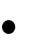 -Развитие умения выполнять тематические и декоративные композицииРабочая программа включает в себя:1. Пояснительная записка2. Общая характеристика учебного предмета3. Место учебного предмета в учебном плане ОУ          4. Личностные, метапредметные и предметные результаты освоения предмета5. Содержание учебного предмета6. Учебно-тематический план7. Календарно-тематическое планирование8. Планируемые результаты изучения предмета9. Учебно-методическое и материально-техническое обеспечение образовательного процесса 10. Список литературы11. Основные условия реализации программы (требования к оснащению образовательного процесса                              Аннотация к адаптированной рабочей программе учебного  предмета «Музыка»Примерная адаптированная рабочая программа по предмету "Музыка" составлена в соответствии с требованиями Федерального государственного образовательного стандарта начального общего образования на основе «Примерной адаптированной основной общеобразовательной программы образования обучающихся с умственной отсталостью (интеллектуальными нарушениями)»    Нормативная база-Федеральный закон Российской Федерации «Об образовании в Российской Федерации»;  -Федеральный государственный образовательный стандарт образования обучающихся с умственной отсталостью (интеллектуальными нарушениями) (утв. приказом Министерства	образования	и науки РФ от19 декабря 2014 г. №1599) Зарегистрировано в Минюсте РФ 3 февраля 2015 г.; -Приказ МОиН РФ «Об утверждении федеральных перечней учебников, рекомендованных (допущенных) к использованию в образовательном процессе в образовательных учреждениях, реализующих образовательные программы общего образования и имеющих государственную аккредитацию»; -Основная образовательная программа начального  общего  образования; -Примерная адаптированная основная общеобразовательная программа образования обучающихся с умственной отсталостью (интеллектуальными нарушениями), Москва "Просвещение", 2019;Целью предмета «Музыка» является овладение детьми музыкальной культурой, развитие музыкальности обучающихся.В ходе реализации программы решаются следующие взаимосвязанные задачи: -развивать артикуляционный аппарат, умение правильно формировать гласные и отчетливо произносить согласные звуки;-научить различать звуки по высоте и длительности, определять плавное и отрывистое проведение мелодии в процессе музыкальной деятельности;-закрепить певческие навыки: брать дыхание перед началом музыкальной фразы, петь плавно легким звуком, слышать вступление и начинать пение вместе с педагогом, петь знакомые песни, а капелла;-познакомить с музыкальными инструментами и их звучанием, формировать представления о различных музыкальных коллективах: ансамбль, оркестр;Реализация программы осуществляется с учетом особенностей развития обучающихся с легкой умственной отсталостью. Компенсация особенностей развития достигается путем доступности изложения материала, за счет включения в процесс обучения всех сохранных анализаторов, частой смены видов деятельности на уроке, разнообразия форм урочной и внеурочной деятельности.Основной, главной формой организации учебного процесса является урок и экскурсии. В процессе обучения школьников целесообразно использовать следующие методы и приемы:-словесный метод (рассказ, объяснение,беседа, работа с учебником);-наглядный метод (метод иллюстраций, метод демонстраций);-практический метод (упражнения, практическая работа);-репродуктивный метод (работа по алгоритму);-коллективный, индивидуальный;-творческий метод;Курс «Музыка» рассчитан на 34 часа(1 час в неделю, 34 учебных недели)Рабочая программа включает в себя:1. Пояснительная записка2. Общая характеристика учебного предмета3. Место учебного предмета в учебном плане ОУ          4. Личностные, метапредметные и предметные результаты освоения предмета5. Содержание учебного предмета6. Учебно-тематический план7. Календарно-тематическое планирование8. Планируемые результаты изучения предмета9. Учебно-методическое и материально-техническое обеспечение образовательного процесса 10. Список литературы11. Основные условия реализации программы (требования к оснащению образовательного процесса                           Аннотация к адаптированной рабочей программе учебного  предмета «Ручной труд»Рабочая программа по ручному труду предназначена для учащихся 3 класса с легкой степенью умственной отсталости (интеллектуальными нарушениями).Рабочая программа составлена в соответствии с Федеральным законом от 29. 12. 2012 №273- ФЗ «Об образовании в Российской Федерации», с приказом от19.12.2014 № 1599 об утверждении Федерального образовательного стандарта для обучающихся с умственной отсталостью (интеллектуальными нарушениями), на основе программы «Занимательный труд» для специальных (коррекционных) учреждений VIII вида: 0 – 4 классы/ под редакцией И.М. Бгажноковой,  филиал издательства «Просвещение», Санкт- Петербург, 2013г.Рабочая программа ориентирована на учебно – методический комплект:Учебник «Технология: Ручной труд: 3 класс», Л. А. Кузнецова. Учебник для специальных (коррекционных) образовательных учреждений VIII вида. СПб.: «Просвещение», 2019г. Предмет «Ручной труд» входит в предметную область «Технология» обязательной части учебного плана в соответствии с ФГОС для обучающихся с умственной отсталостью (интеллектуальными нарушениями) и изучается на всех этапах обучения. На изучение данного учебного предмета в 3 классе отводится 1 час в неделю(34 учебные недели). Цель изучения данного предметазаключается во всестороннем развитии личности учащегося младшего возраста с умственной отсталостью (интеллектуальными нарушениями) в процессе формирования трудовой культуры и подготовки его к последующему профильному обучению в старших классах. Его изучение способствует развитию созидательных возможностей личности, творческих способностей, формированию мотивации успеха и достижений на основе предметно-преобразующей деятельности.Задачи:-формирование представлений о материальной культуре как продукте творческой предметно-преобразующей деятельности человека. -формирование представлений о гармоничном единстве природного и рукотворного мира и о месте в нём человека.- расширение культурного кругозора, обогащение знаний о культурно-исторических традициях в мире вещей. - расширение знаний о материалах и их свойствах, технологиях использования.- формирование практических умений и навыков использования различных материалов в предметно-преобразующей деятельности.-формирование интереса к разнообразным видам труда.- развитие познавательных психических процессов (восприятия, памяти, воображения, мышления, речи). - развитие умственной деятельности (анализ, синтез, сравнение, классификация, обобщение).-развитие сенсомоторных процессов, руки, глазомера через формирование практических умений.-развитие регулятивной структуры деятельности (включающей целеполагание, планирование, контроль и оценку действий и результатов деятельности в соответствии с поставленной целью).-духовно-нравственное воспитание и развитие социально ценных качеств личности.Методы: общепедагогические методы:-словесные – рассказ, объяснение, беседа;-наглядные – наблюдение, демонстрация, просмотр;-практические – упражнения специальные методы коррекционно – развивающего обучения -задания по степени нарастающей трудности;- специальные коррекционные упражнения;- задания с опорой на несколько анализаторов;- включение в уроки современных реалий;- развёрнутая словесная оценка;- призы, поощрения.Виды труда:- работа с глиной и пластилином;- работа с природными материалами;- работа с бумагой и картоном;- работа с текстильными материалами;- работа с проволокой и металлоконструктором;- работа с древесиной.Формы работы:-фронтальная работа,-индивидуальная работа, -работа в паре.                        Аннотация к  адаптированной рабочей программе                              учебного  предмета «физическая культура»      Рабочая программа по физической культуре для 3 класса разработана на основе:Федерального государственного образовательного стандарта начального общего образования (Приказ Минобрнауки России от 06.10.2009 N 373 "Об утверждении и введении в действие федерального государственного образовательного стандарта начального общего образования"; приказ Минобрнауки России № 19707 от 04 февраля 2011 г. «О внесении изменений в ФГОС начального общего образования»);Примерной образовательной программы основного общего образования ОУ;Примерной адаптированной основной общеобразовательной программы образования обучающихся с умственной отсталостью (интеллектуальными нарушениями) (вариант 2)Учебного плана МКОУ « Круглянская СОШ» .Рабочая учебная программа предназначена для учащихся 3 класса (вариант 2) и является одним из основных учебных предметов федеральной части учебного плана школы на учебный год. Программа направлена на развитие и коррекцию познавательной деятельности учащихся с тяжелой степенью умственной отсталости. В зависимости от формы обучения программа может быть модернизирована под дистанционное обучение.Цель программы: повышение двигательной активности детей и обучение использованию полученных навыков в повседневной жизни, оптимизации физического состояния и развития ребенка.Задачи адаптивной физкультуры1. Формирование и совершенствование основных и прикладных двигательных навыков;2. Формирование туристических навыков, умения кататься на велосипеде, ходить на лыжах, плавать, играть в подвижные и спортивные игры;3. Укрепление и сохранение здоровья детей, профилактика болезней и возникновения вторичных заболеваний1. Образовательные: развитие двигательных функций (способности к самостоятельному передвижению), формирование фонда жизненно важных движений, игровой деятельности.2.Воспитательные: общее развитие и предупреждение вторичных эмоциональных и поведенческих расстройств, преодоление страхов, воспитание настойчивости, смелости, позитивного отношения к себе и окружающим.3. Коррекционно-компенсаторные: преодоление двигательных нарушений, нормализация мышечного тонуса.4.Лечебно-оздоровительные и профилактические: сохранение здоровья, повышение физиологической активности органов и систем профилактика осложняющих расстройств (стойких вегетативно-сосудистых и соматических нарушений).5. Развивающие: повышение толерантности к нагрузке, развитие физических способностей, расширение объема мышечно-двигательных представлений и двигательной памяти.Адаптированная рабочая программа  разработана для проведения 102 уроков в течение учебного года (3 часа в неделю, 34 учебные недели).Рабочая программа включает в себя1. Пояснительная записка2. Общая характеристика учебного предмета3. Место учебного предмета в учебном плане ОУ          4. Личностные, метапредметные и предметные результаты освоения предмета5. Содержание учебного предмета6. Учебно-тематический план7. Календарно-тематическое планирование8. Планируемые результаты изучения предмета9. Учебно-методическое и материально-техническое обеспечение образовательного процесса 10. Список литературы11. Основные условия реализации программы (требования к оснащению образовательного процесса